 THOMAS 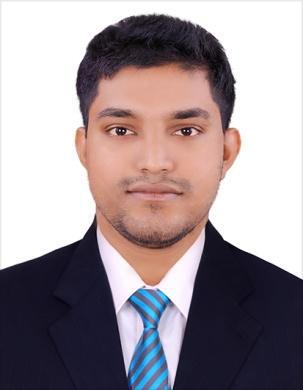 E-MAIL: Thomas.381847@2freemail.com PROFESSIONAL SYNOPSISUnder direction, performs a variety of professional level accounting duties involved in preparing, maintaining, analyzing, verifying, and reconciling complex financial transactions, statements, records, and reports; maintains the accuracy of the City’s ledgers and subsidiary financial systems; assists inthe preparation of assigned budgets, annual audit, and year end closing; and provides highly responsible staff assistance to assigned management staff.EDUCATIONAL QUALIFICATIONCertified Management Accountant(CMA-USA)- PursuingBachelor Degree in Commerce (B.Com) –2016– INDIRA GANDHI NATIONAL OPEN UNIVERSITY, INDIAChartered Accountancy- Common Proficiency Test-2013-THE INSTITUTE OF CHARTERED ACCOUNTANTS OF INDIAOTHER CERTIFICATESIntegrated Course on Information Technology and Soft Skills, Certified by THE INSTITUTE OF CHARTERED ACCOUNTANTS OF INDIAInformation Technology Training Course, Certified by THE INSTITUTE OF CHARTERED ACCOUNTANTS OF INDIACertificate in Computer Hardware and Networking, Certified by GOVERNMENT OF INDIACertificate in Animation, Certified by AMERICAN CENTRAL UNIVERSITYWORK EXPERIENCE1) Organisation: BSJ & ASSOCIATESBSJ & ASSOCIATES is an Independent Partnership firm running by Qualified Chartered Accountants of India having 8 Branches all over India. Their main area of business is providing services related to Tax matters, Accounting & Book keeping, Company Incorporation, Audit Of various firms, Company Audit(Statutory, Internal & Interim), Audit of Banking Companies(Statutory & Concurrent), Company Financial Statements MCA-XBRL filing etc.Presently I am assisting the Audit manager for the entire group and coordinating with AUDITORS for the entire group.Designation: Executive (Accounts & Audit)Period: June 2015– June 2018Job Description:Remain a main point of contact for financial related issues.Audit & Assurance.Vouching of all financial transactions and ensuring supporting documents.Ledger analysis, Debtors Creditors analysis, Accounts reconciliation.Reconcile financial ledgers and records; prepare financial statements and reports, general and subsidiary ledgers and supporting schedules; research and resolve discrepancies.Ensure accuracy of information contained in financial reports & their compliance with statutory requirements.Review and analysis of all ledger accounts and its reconciliations monthly.Prepare bank reconciliations and related journal entries for a variety of accounts.Maintaining books of accounts of retainer clients like companies, limited liability partnerships, partnership firms, sole proprietorships etc.Ensure reconciliation of all sub ledgers & general ledger is performed on regular basis.Ensure General Ledger entries are accurate and are in line with Company Procedures & Indian Accounting Standards.Finalize Trial Balance with supporting schedules.Fixed asset verification, stock verification, liabilities verification, etc.Analysis on trial balance.Finalization of Accounts in accordance with financial reporting standards and regulatory requirements.Preparation of audited financial statements as per Schedule III of Companies Act, 2013Calculation of Depreciation on rates prescribed under Schedule II of Companies Act, 2013MCA- XBRL filing- Proficient in Rhapsody tool for filing of financial statements on the website maintained by Ministry of Corporate Affairs of India.Filing of monthly sales tax return, quarterly service tax return, quarterly TDS (Tax Deducted at Source) return, yearly Income Tax return.Goods and Service Tax return filing.SKILLS & CORE COMPETENCIESProficient in QuickBooks, Tally, Rhapsody & M.S. Office.Communicate clearly and concisely, both orally and in writing.Quick at learning new concepts and technologies and putting them to use.Displaying initiative and independence and can work on own or as a part of a team.Experience of working in team base cultures which are highly Competitive and adhere to deadlines.Results-oriented, high energy, hands-on professional in the field of accounting.Excellent speaking ability in English.Quick grasping & implementing the needs.PERSONAL INFORMATION:DECLARATIONI hereby declare that the above mentioned information regarding me are fair and correct in my view.●   Age / Marital Status●   Age / Marital Status: 24 / Single●Languages Known: English, Malayalam & Hindi.●Nationality: Indian●Religion: Christian